Họ và tên học sinh :..................................................... Số báo danh : ...................Câu 1. Trong không gian với hệ tọa độ Oxyz. Gọi (P) là mặt phẳng trung trực của đoạn thẳng AB với . Phương trình của mặt phẳng ( P) là 	A. 	B. 	C. 	D. Câu 2. Cho f(x) liên tục trên đoạn  thỏa mãn  và Khi đó giá trị của  là	A. P = 2	B. P = 1	C. P = 0	D. P = -1Câu 3. Xét các số phức z thõa . Gọi m, M lần lượt là giá trị nhỏ nhất, lớn nhất của . Tính 	A. P = 20	B. P = 25	C. P = 24	D. P = 15Câu 4. Họ tất cả các nguyên hàm của hàm số  là 	A. 	B. 	C. 	D. Câu 5. Diện tích hình phẳng giới hạn bởi các đường y = 2-x, y = 0, x = 4 là	A. 3	B. 7	C. 0	D. 2Câu 6. Số phức liên hợp của số phức z = 3 + i là	A. 	B. 	C. 	D. Câu 7. Cho đồ thị hàm số y = f(x) như hình vẽ. Diện tích S của hình phẳng phần tô đậm trong hình được tính theo công thức nào sau đây ?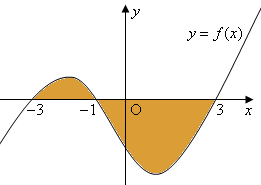 A.                      B. C.           D. 	Câu 8. Trong không gian với hệ tọa độ Oxyz , cho điểm A(1;2;3) và B( -1;4;2). Gọi điểm C thuộc mặt phẳng (Oxy) sao cho ba điểm A, B, C thẳng hàng. Phương trình mặt phẳng trung trực đoạn AC là	A. 2x -2y +z - 6 = 0	B. 2x -2y +z +26 = 0	C. -2x +2y – z + 8 = 0	D. 6x – 6y + 3z + 16 = 0Câu 9. Cho số phức . Phần ảo của số phức  là	A. 23	B. -97	C. -12	D. 58Câu 10. Trên mặt phẳng tọa độ Oxy, điểm biểu diễn của số phức z = 1 - 2i là điểm nào sau đây?	A. P(1;2)	B. N(-1;2)	C. Q(-1;-2)	D. M(1;-2)Câu 11. Cho hình phẳng giới hạn bởi các đường y = sin x; x = 0; x =  và y = 0 quay xung quanh trục Ox. Thể tích khối tròn xoay bằng	A. 	B. 	C. 	D. Câu 12. Biết số phức z = a+bi ( b<0) thỏa mãn  và . Khi đó 2a + b =?	A. 7	B. 4	C. 5	D. 6Câu 13. Trong không gian với hệ tọa độ Oxyz, cho ba điểm A(1;2;-1), B(3;0;1), C(2;3;-1). Độ dài đường cao hạ từ đỉnh A của là 	A. 	B. 	C. 	D. Câu 14. Trong không gian với hệ tọa độ Oxyz cho tứ diện đều ABCD với điểm A(13;-8;10) và hình chiếu vuông góc của A lên mặt phẳng (BCD) là H(-3;0;2 ). Phương trình mặt cầu ngoại tiếp tứ diện ABCD là	A. 	B. 	C. 	D. Câu 15. Trong mp Oxy, gọi A, B, C lần lượt là điểm biểu diễn các số phức . Số phức biểu diễn điểm D sao cho tứ giác ABCD là một hình bình hành là	A. 3 + 5i	B. 2 – i	C. 2 + 3i	D. 2 - 3iCâu 16. Trong không gian Oxyz, mặt phẳng (P) đi qua điểm M( 2;-4;6) và vuông góc trục Oy có phương trình	A. y + 6 = 0	B. y + 4 = 0	C. y – 2 = 0	D. y – 4 = 0Câu 17. Biết.  Tính S = a +b	A. S = 0	B. S = 1	C. S = 2	D. S = -2Câu 18. Trong không gian Oxyz cho mặt phẳng (P): 3x – z +2 = 0. Vecto nào dưới đây là vecto pháp tuyến của (P) ?	A. 	B. 	C. 	D. Câu 19. Trong không gian Oxyz, cho mặt phẳng (P) đi qua điểm M( -1;2;0) có vecto pháp tuyến . Phương trình nào sau đây là phương trình của (P) ?	A. –x + 2y -7 = 0	B. x + 4y + z – 7 = 0	C. x + 4y – z – 7 = 0	D. –x + 2y -8 = 0Câu 20. Trong không gian với hệ tọa độ Oxyz cho hai điểm A(-2;2;-2), B(3;-3;3) và mặt phẳng (P) : x + y + z + 15 = 0. Điểm M bất kỳ thỏa mãn . Khi đó khoảng cách lớn nhất từ M đến mặt phẳng (P) là	A. 	B. 	C. 	D. Câu 21. Họ tất cả các nguyên hàm của hàm số  là 	A. 	B. 	C. 	D. Câu 22. Phần thực của số phức z = 3i – 7 là	A. -7	B. -3	C. 7	D. 3Câu 23. Tính diện tích hình phẳng giới hạn bởi các đường:  ,  và y = 0.	A. 	B. 	C. 	D. Câu 24. Cho hai số phức  và . Khi đó số phức  là	A. z = 3 + 5i	B. z = 3- i	C. z = -1 - i	D. z = 1 + iCâu 25. Trong không gian Oxyz cho điểm A(2;-4;3). Hình chiếu của A lên mặt phẳng Oyz có tọa độ	A. (0;-4;0)	B. (0;-4;3)	C. (2;-4;0)	D. (2;0;3)Câu 26. Cho hai số phức  và . Khi đó số phức  là	A. z = 3 - 2i	B. z = -3 + 2i	C. z = -3 - 2i	D. z = 3 + 2iCâu 27. Biết  và  Tính 	A. 	B. 	C. 	D. Câu 28. Trong không gian với hệ tọa độ Oxyz cho ba điểm A(2;0;0), B(0;4;0), C(0;0;6). Mặt cầu (S) là mặt cầu ngoại tiếp tứ diện ABCD. Phương trình mặt phẳng (P) tiếp xúc mặt cầu (S) tại điểm A là	A. x -2y -3z – 2 = 0	B. 2x + y – z = 0	C. 6x – y + 4z + 2 = 0	D. x – 2 = 0Câu 29. Cho hai số thực x, y  thỏa mãn  khi đó giá trị của  bằng	A. M = -2	B. M = 1	C. M = -1	D. M = -3Câu 30. Giá trị của  bằng	A. 0	B. 1	C. -1	D. 2Câu 31. Trong không gian với hệ tọa độ Oxyz, cho hai vectơ  . Độ dài của vectocó giá trị là	A. 	B. 8	C. 16	D. Câu 32. Cho hàm số  có đạo hàm  liên tục trên R thỏa , và . Tính .	A. 8	B. e - 2	C. 6	D. 1 + e------ HẾT ------TRƯỜNG THPT NGÔ GIA TỰTỔ: TOÁN(Đề có 03 trang)ĐỀ KIỂM TRA GIỮA HỌC KỲ 2NĂM HỌC 2020 - 2021MÔN: Giải tích – Khối lớp 12Thời gian làm bài : 60 phút(không kể thời gian phát đề)